СОЦИАЛЬНЫЙ ВОПРОСПЛОЩАДЬ ТРУДА8 апреля 2010Анатолий Турчак: «Профсоюз создает правильную атмосферу»22 апреля в Петер-в Петербурге будет подписано Региональное соглашение о минимальной заработной плате на 2010 год, - сообщил на пресс-конференции президент петербургского Союза промышленников и предпринимателей (СПП) Анатолий Турчак. Мероприятие посвящалось отмечаемому в этому году 20-летию Союза, который стал первым подобным объединением в постсоветской России.- Создание Союза было направлено на выживание организаций и предприятий, сохранение промышленного потенциала города и производственных коллективов, и воздействие на госорганы для принятия мер, обеспечивающих стабильность в социально-экономической сфере, - рассказал Анатолий Турчак. И, как отметил первый вице-президент и генеральный директор исполнительной дирекции Союза Виктор Иванов, в Петербурге было под-писано и первое в российских регионах Трехстороннее соглашение между работодателями, профсоюзами и городскими властями.Журналистов интересовало, какова сегодня ситуация в промышленности города и какие перспективы развития видятся руководству организации? Как отметил Анатолий Турчак, падение индекса промышленного производства в Петербурге в кризисный год превысило 21%. Однако, по мнению президента СПП СПб, индекс, скорее статистический показатель, важнее другое - объем продаж. А он упал не катастрофично, всего на 7%.В Петербурге среди отраслей, в которых видятся хорошие перспективы развития в ближайшие годы, на пресс-конференции были названы - энергомашиностроение и атомное машиностроение. А также пищевая, перерабатывающая промышленность и фармацевтическая отрасль.Особое место в городской промышленности занимает судостроение. И эта отрасль в Петербурге, по словам генерального директора ОАО «Адмиралтейские верфи» Владимира Александрова, несмотря на все трудности, становится на ноги. В этом году портфельзаказов должен составить 23-25 млрд руб. Уже за первый квартал этого года судостроение получило заказов на 9, 5 млрд руб., при том, что за весь 2009 год - всего на 6,5 млрд руб. Немалую долю в этих заказах составили иностранные.Отвечая на вопрос Площади труда» о ситуации в Петербурге с государственным оборонным заказом, Анатолий Турчак рассказал, что в 2009 году объем гособоронзаказа, размещенного на предприятиях города, вырос в 1,86 раза и составил порядка 67 млрд рублей. Однако для этого понадобились усилия и Союза, и личное вмешательство губернатора Валентины Матвиенко, которая прошла многие кабинеты - министерства, премьера, президента.- В этом году, учитывая складывающиеся проблемы, мы попросим Валентину Ивановну сделать то же самое, - рассказал глава Союза и выразил надежду, что в этом году объем заказа, если и уменьшится, то ненамного.Как оценивает руководство Союза взаимоотношения с профсоюзами? Отвечая на этот вопрос газеты, Анатолий Турчак как раз и отметил, что 22 апреля будет подписано очередное соглашение о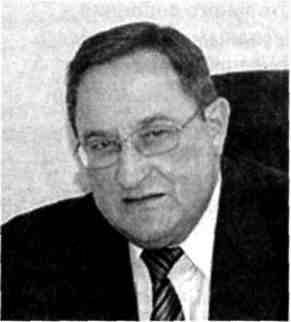 минимальной заработной плате в Петербурге на 2010 год.В тех размерах, которые мы согласовали с профсоюзами и администрацией города. Здесь у нас противоречий нет, мы пошли друг другу навстречу и работаем совместно, - отметил президент СПП СПб. А о роли профсоюза он - президент-генеральный конструктор ОАО «Холдинговая компания «Ленинец», и сам член профсоюза высказался так:Мы понимаем, что профсоюз - это тот орган, который не только защищает интересы трудящихся, но и создает правильную атмосферу в коллективах. Если с ним правильно взаимодействовать и работать.Ольга БОНДАРЕВА